                 «Торговый дом «Забудова»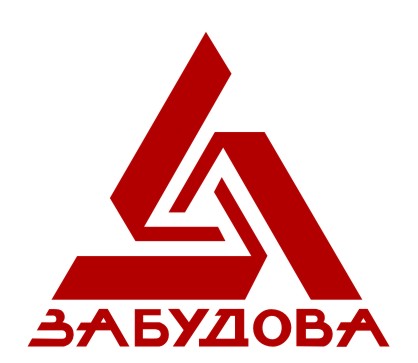 Строим будущее с «Забудова»!                      Изделия из ячеистого бетонаОтдел продаж:+7 (4812)317-000; 31-73-78; +7 964 617 4450e-mail: zabudova-smol@yandex.ruПредоставляются скидки организациям, и специальные предложения для строительных организацийНаименование продукцииНаименование продукцииДлина ммВысота ммШирина ммОбъемная плотность кг/м3Класс бетона по прочности на сжатиеТепло-проводность λ, Вт/м оСТепло-проводность λ, Вт/м оСМорозо-стойкость не менееСтоимость за RUR с НДСи поддоном без доставкиСтоимость за RUR с НДСи поддоном без доставкиНаименование продукцииНаименование продукцииДлина ммВысота ммШирина ммОбъемная плотность кг/м3Класс бетона по прочности на сжатиеТепло-проводность λ, Вт/м оСТепло-проводность λ, Вт/м оСМорозо-стойкость не менееОбъемная плотность кг/м3Объемная плотность кг/м3Наименование продукцииНаименование продукцииДлина ммВысота ммШирина ммОбъемная плотность кг/м3Класс бетона по прочности на сжатиеАБМорозо-стойкость не менееD400D500Блоки из ячеистого бетона плотностью 350-700 кг/м3 СТБ 1117-98625625625 (599)625 (599)625 (599)625 (599)625 (599)625 (599)625 (599)625 (599)625 (599)625 (599)625 (599)625 (599)25050В 1,0В 1,0 (В 1,5)В 1,5В0,110,120,140,120,130,15F25F25F35 (25)Блоки из ячеистого бетона плотностью 350-700 кг/м3 СТБ 1117-98625625625 (599)625 (599)625 (599)625 (599)625 (599)625 (599)625 (599)625 (599)625 (599)625 (599)625 (599)625 (599)25075В 1,0В 1,0 (В 1,5)В 1,5В0,110,120,140,120,130,15F25F25F35 (25)Блоки из ячеистого бетона плотностью 350-700 кг/м3 СТБ 1117-98625625625 (599)625 (599)625 (599)625 (599)625 (599)625 (599)625 (599)625 (599)625 (599)625 (599)625 (599)625 (599)250    100400500 1,5 (В2,5/В2,0)0,150,16F35 (25)4 0004 000Блоки из ячеистого бетона плотностью 350-700 кг/м3 СТБ 1117-98625625625 (599)625 (599)625 (599)625 (599)625 (599)625 (599)625 (599)625 (599)625 (599)625 (599)625 (599)625 (599)250125400500 1,5 (В2,5/В2,0)0,150,16F35 (25)4 0004 000Блоки из ячеистого бетона плотностью 350-700 кг/м3 СТБ 1117-98625625625 (599)625 (599)625 (599)625 (599)625 (599)625 (599)625 (599)625 (599)625 (599)625 (599)625 (599)625 (599)250150400500 1,5 (В2,5/В2,0)0,150,16F35 (25)4 0004 000Блоки из ячеистого бетона плотностью 350-700 кг/м3 СТБ 1117-98625625625 (599)625 (599)625 (599)625 (599)625 (599)625 (599)625 (599)625 (599)625 (599)625 (599)625 (599)625 (599)250175400500 1,5 (В2,5/В2,0)0,150,16F35 (25)4 0004 000Блоки из ячеистого бетона плотностью 350-700 кг/м3 СТБ 1117-98625625625 (599)625 (599)625 (599)625 (599)625 (599)625 (599)625 (599)625 (599)625 (599)625 (599)625 (599)625 (599)250200400500 1,5 (В2,5/В2,0)0,150,16F35 (25)4 0004 000Блоки из ячеистого бетона плотностью 350-700 кг/м3 СТБ 1117-98625625625 (599)625 (599)625 (599)625 (599)625 (599)625 (599)625 (599)625 (599)625 (599)625 (599)625 (599)625 (599)250250400500 1,5 (В2,5/В2,0)0,150,16F35 (25)4 0004 000Блоки из ячеистого бетона плотностью 350-700 кг/м3 СТБ 1117-98625625625 (599)625 (599)625 (599)625 (599)625 (599)625 (599)625 (599)625 (599)625 (599)625 (599)625 (599)625 (599)250300400500 1,5 (В2,5/В2,0)0,150,16F35 (25)4 0004 000Блоки из ячеистого бетона плотностью 350-700 кг/м3 СТБ 1117-98625625625 (599)625 (599)625 (599)625 (599)625 (599)625 (599)625 (599)625 (599)625 (599)625 (599)625 (599)625 (599)250350400500 1,5 (В2,5/В2,0)0,150,16F35 (25)4 0004 000Блоки из ячеистого бетона плотностью 350-700 кг/м3 СТБ 1117-98625625625 (599)625 (599)625 (599)625 (599)625 (599)625 (599)625 (599)625 (599)625 (599)625 (599)625 (599)625 (599)250375400500 1,5 (В2,5/В2,0)0,150,16F35 (25)4 0004 000Блоки из ячеистого бетона плотностью 350-700 кг/м3 СТБ 1117-98625625625 (599)625 (599)625 (599)625 (599)625 (599)625 (599)625 (599)625 (599)625 (599)625 (599)625 (599)625 (599)250400400500 1,5 (В2,5/В2,0)0,150,16F35 (25)4 0004 000Блоки из ячеистого бетона плотностью 350-700 кг/м3 СТБ 1117-98625625625 (599)625 (599)625 (599)625 (599)625 (599)625 (599)625 (599)625 (599)625 (599)625 (599)625 (599)625 (599)250450400500 1,5 (В2,5/В2,0)0,150,16F35 (25)4 0004 000Блоки из ячеистого бетона плотностью 350-700 кг/м3 СТБ 1117-98625625625 (599)625 (599)625 (599)625 (599)625 (599)625 (599)625 (599)625 (599)625 (599)625 (599)625 (599)625 (599)250500400500 1,5 (В2,5/В2,0)0,150,16F35 (25)4 0004 000Блоки из ячеистого бетона плотностью 350-700 кг/м3 СТБ 1117-98600700В 2,5 (В 3,5)В 3,50,180,230,190,24F35 (25)F50 (35)D 600D700Блоки из ячеистого бетона плотностью 350-700 кг/м3 СТБ 1117-98100600700В 2,5 (В 3,5)В 3,50,180,230,190,24F35 (25)F50 (35)Блоки из ячеистого бетона плотностью 350-700 кг/м3 СТБ 1117-98125600700В 2,5 (В 3,5)В 3,50,180,230,190,24F35 (25)F50 (35)Блоки из ячеистого бетона плотностью 350-700 кг/м3 СТБ 1117-98150600700В 2,5 (В 3,5)В 3,50,180,230,190,24F35 (25)F50 (35)Блоки из ячеистого бетона плотностью 350-700 кг/м3 СТБ 1117-98175600700В 2,5 (В 3,5)В 3,50,180,230,190,24F35 (25)F50 (35)Блоки из ячеистого бетона плотностью 350-700 кг/м3 СТБ 1117-98200600700В 2,5 (В 3,5)В 3,50,180,230,190,24F35 (25)F50 (35)Блоки из ячеистого бетона плотностью 350-700 кг/м3 СТБ 1117-98250600700В 2,5 (В 3,5)В 3,50,180,230,190,24F35 (25)F50 (35)Блоки из ячеистого бетона плотностью 350-700 кг/м3 СТБ 1117-98300600700В 2,5 (В 3,5)В 3,50,180,230,190,24F35 (25)F50 (35)Блоки из ячеистого бетона плотностью 350-700 кг/м3 СТБ 1117-98350600700В 2,5 (В 3,5)В 3,50,180,230,190,24F35 (25)F50 (35)Блоки из ячеистого бетона плотностью 350-700 кг/м3 СТБ 1117-98375600700В 2,5 (В 3,5)В 3,50,180,230,190,24F35 (25)F50 (35)Блоки из ячеистого бетона плотностью 350-700 кг/м3 СТБ 1117-98400600700В 2,5 (В 3,5)В 3,50,180,230,190,24F35 (25)F50 (35)Блоки из ячеистого бетона плотностью 350-700 кг/м3 СТБ 1117-98450600700В 2,5 (В 3,5)В 3,50,180,230,190,24F35 (25)F50 (35)Блоки из ячеистого бетона плотностью 350-700 кг/м3 СТБ 1117-98500600700В 2,5 (В 3,5)В 3,50,180,230,190,24F35 (25)F50 (35)Блоки из ячеистого бетона плотностью 350-700 кг/м3 СТБ 1117-98175600700В 2,5 (В 3,5)В 3,50,180,230,190,24F35 (25)F50 (35)Блоки из ячеистого бетона плотностью 350-700 кг/м3 СТБ 1117-98200600700В 2,5 (В 3,5)В 3,50,180,230,190,24F35 (25)F50 (35)Блоки из ячеистого бетона плотностью 350-700 кг/м3 СТБ 1117-98250600700В 2,5 (В 3,5)В 3,50,180,230,190,24F35 (25)F50 (35)Блоки из ячеистого бетона плотностью 350-700 кг/м3 СТБ 1117-98300600700В 2,5 (В 3,5)В 3,50,180,230,190,24F35 (25)F50 (35)Блоки из ячеистого бетона плотностью 350-700 кг/м3 СТБ 1117-98350600700В 2,5 (В 3,5)В 3,50,180,230,190,24F35 (25)F50 (35)Блоки из ячеистого бетона плотностью 350-700 кг/м3 СТБ 1117-98375600700В 2,5 (В 3,5)В 3,50,180,230,190,24F35 (25)F50 (35)Блоки из ячеистого бетона плотностью 350-700 кг/м3 СТБ 1117-98400600700В 2,5 (В 3,5)В 3,50,180,230,190,24F35 (25)F50 (35)Блоки из ячеистого бетона плотностью 350-700 кг/м3 СТБ 1117-98450600700В 2,5 (В 3,5)В 3,50,180,230,190,24F35 (25)F50 (35)Блоки из ячеистого бетона плотностью 350-700 кг/м3 СТБ 1117-98500600700В 2,5 (В 3,5)В 3,50,180,230,190,24F35 (25)F50 (35)Плиты  покрытий ПКСГОСТ 19570-745980250600600В 2,5--F35 (25)Плиты  покрытий ПКСГОСТ 19570-745380250600600В 2,5--F35 (25)Плиты  покрытий ПКСГОСТ 19570-744780250600600В 2,5--F35 (25)Плиты  покрытий ПКСГОСТ 19570-744180250600600В 2,5--F35 (25)Плиты  покрытий ПКСГОСТ 19570-743580250600600В 2,5--F35 (25)Плиты  покрытий ПКСГОСТ 19570-742980250600600В 2,5--F35 (25)Плиты  покрытий ПКСГОСТ 19570-742380250600600В 2,5--F35 (25)Плиты перекрытий ПТСГОСТ 19570-745980250600700В 3,5--F50 (35)Плиты перекрытий ПТСГОСТ 19570-745380250600700В 3,5--F50 (35)Плиты перекрытий ПТСГОСТ 19570-744780250600700В 3,5--F50 (35)Плиты перекрытий ПТСГОСТ 19570-744180250600700В 3,5--F50 (35)Плиты перекрытий ПТСГОСТ 19570-743580250600700В 3,5--F50 (35)Плиты перекрытий ПТСГОСТ 19570-742980250600700В 3,5--F50 (35)Плиты перекрытий ПТСГОСТ 19570-742380250600700В 3,5--F50 (35)Наименование продукцииНаименование продукцииДлина ммВысота ммШирина ммОбъемная плотность кг/м3Класс бетона по прочности на сжатиеТепло-проводность λ,Вт/м оСТепло-проводность λ,Вт/м оСМорозо-стойкостьне менееСтоимость за RUR с  НДС без учета доставкиНаименование продукцииНаименование продукцииДлина ммВысота ммШирина ммОбъемная плотность кг/м3Класс бетона по прочности на сжатиеАБМорозо-стойкостьне менееСтоимость за RUR с  НДС без учета доставкиАрмированные брусковые перемычки. СТБ 1332-2002109012901490174019902240249 (250)100*125*700В 3,5--F50 (35)Цены на перемычки уточняйте у менеджера по телефонуАрмированные брусковые перемычки. СТБ 1332-2002109012901490174019902240249 (250)150175*700В 3,5--F50 (35)Цены на перемычки уточняйте у менеджера по телефонуАрмированные брусковые перемычки. СТБ 1332-2002109012901490174019902240249 (250)200700В 3,5--F50 (35)Цены на перемычки уточняйте у менеджера по телефонуАрмированные брусковые перемычки. СТБ 1332-2002109012901490174019902240249 (250)250700В 3,5--F50 (35)Цены на перемычки уточняйте у менеджера по телефонуАрмированные брусковые перемычки. СТБ 1332-2002109012901490174019902240249 (250)300700В 3,5--F50 (35)Цены на перемычки уточняйте у менеджера по телефонуАрмированные брусковые перемычки. СТБ 1332-2002109012901490174019902240249 (250)375700В 3,5--F50 (35)Цены на перемычки уточняйте у менеджера по телефонуАрмированные брусковые перемычки. СТБ 1332-2002109012901490174019902240249 (250)400700В 3,5--F50 (35)Цены на перемычки уточняйте у менеджера по телефонуБлоки лотковые для перемычек СТБ 1332-2002625249 (250)200500В 1,5--F35 (25)15 000Блоки лотковые для перемычек СТБ 1332-2002625249 (250)250500В 1,5--F35 (25)15 000Блоки лотковые для перемычек СТБ 1332-2002625249 (250)300500В 1,5--F35 (25)15 000Блоки лотковые для перемычек СТБ 1332-2002625249 (250)375500В 1,5--F35 (25)15 000Блоки лотковые для перемычек СТБ 1332-2002625249 (250)400500В 1,5--F35 (25)15 000Арочные перемычки.СТБ 1332-200210901290149017401990600     200250300375400700В 3,5--F50 (35)Арочные перемычки.СТБ 1332-200210901290149017401990600     200250300375400700В 3,5--F50 (35)Арочные перемычки.СТБ 1332-200210901290149017401990600     200250300375400700В 3,5--F50 (35)Арочные перемычки.СТБ 1332-200210901290149017401990600     200250300375400700В 3,5--F50 (35)Арочные перемычки.СТБ 1332-200210901290149017401990600     200250300375400700В 3,5--F50 (35)Лестничные ступени. СТБ 1330-20021100150175300335375700В 3,5--F50 (35)